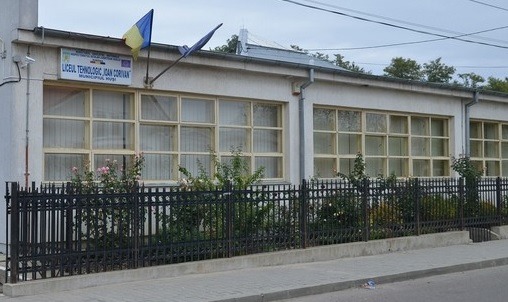 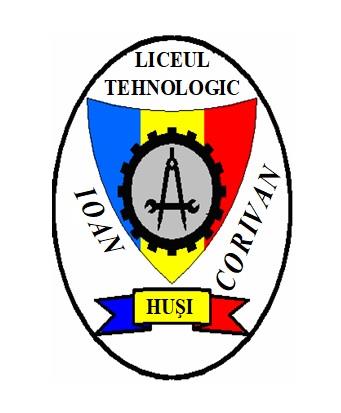   LICEUL TEHNOLOGIC “IOAN CORIVAN” HUŞIOFERTA EDUCAŢIONALĂ PENTRU ANUL ŞCOLAR 2020-2021ÎNVĂŢĂMÂNT PROFESIONAL DE 3 ANI
ÎNVĂŢĂMÂNT LICEAL DE ZI						  LICEUL TEHNOLOGIC “IOAN CORIVAN” HUŞIStrada: N.  Cişman, nr. 18Tel / Fax : 0235.480991e-mail: liceulcorivan@gmail.comwww.liceulcorivanhusi.wordpress.comCodCalificareLocuri527Mecanic auto28 locuri-1 clasă597Comerciant vânzător28 locuri-1 clasă623Confecţionerarticole din piele şi înlocuitori28 locuri-1 clasă599Ospătar(chelner) vânzător în unităţi de alimentaţie28 locuri-1 clasăCodCalificareLocuri143Tehnician designer vestimentar28 locuri-1 clasă142Tehnician mecanic pentru întreţinere şi reparaţii28 locuri-1 clasă